3 октября 2008 года N 46-ЗРХ
ЗАКОНРЕСПУБЛИКИ ХАКАСИЯОБ ОБЩЕСТВЕННОЙ ПАЛАТЕ РЕСПУБЛИКИ ХАКАСИЯПринятВерховным СоветомРеспублики Хакасия23 сентября 2008 года(в ред. Законов Республики Хакасияот 09.07.2009 N 68-ЗРХ, от 08.11.2010 N 105-ЗРХ,от 05.04.2011 N 32-ЗРХ, от 05.05.2012 N 39-ЗРХ,от 13.11.2012 N 102-ЗРХ)Статья 1. Общие положения1. Общественная палата Республики Хакасия (далее - Общественная палата) обеспечивает взаимодействие граждан Российской Федерации, проживающих на территории Республики Хакасия (далее - граждане), с органами государственной власти Республики Хакасия и органами местного самоуправления в Республике Хакасия в целях учета потребностей и интересов граждан, защиты их прав и свобод, прав общественных объединений и иных негосударственных некоммерческих организаций, зарегистрированных и осуществляющих свою деятельность на территории Республики Хакасия, при формировании и реализации государственной политики в Республике Хакасия, а также в целях осуществления общественного контроля за деятельностью исполнительных органов государственной власти Республики Хакасия.2. Общественная палата формируется на основе добровольного участия в ее деятельности граждан, общественных объединений, иных негосударственных некоммерческих организаций, зарегистрированных и осуществляющих свою деятельность на территории Республики Хакасия (далее - иные негосударственные некоммерческие организации), за исключением политических партий.3. Местонахождение Общественной палаты - город Абакан.Статья 2. Правовая основа деятельности Общественной палатыОбщественная палата осуществляет свою деятельность на основе Конституции Российской Федерации, федеральных конституционных законов, федеральных законов и иных нормативных правовых актов Российской Федерации, Конституции Республики Хакасия, настоящего Закона, других законов и иных нормативных правовых актов Республики Хакасия.Статья 3. Цели Общественной палаты1. Общественная палата создана в целях обеспечения согласования общественно значимых интересов граждан, органов государственной власти Республики Хакасия, органов местного самоуправления, общественных объединений и иных негосударственных некоммерческих организаций для решения наиболее важных вопросов экономического и социального развития, защиты прав и свобод человека и гражданина, а также демократических принципов развития гражданского общества.2. Для достижения поставленных целей Общественная палата:1) привлекает граждан, общественные объединения, иные негосударственные некоммерческие организации к реализации государственной политики в Республике Хакасия;2) выдвигает и поддерживает гражданские инициативы, имеющие республиканское и общероссийское значение и направленные на реализацию конституционных прав, свобод и законных интересов граждан, общественных объединений, иных негосударственных некоммерческих организаций;3) вырабатывает рекомендации Правительству Республики Хакасия, иным органам государственной власти Республики Хакасия и органам местного самоуправления в Республике Хакасия по наиболее важным вопросам экономического и социального развития Республики Хакасия;4) взаимодействует с Общественной палатой Российской Федерации, общественными палатами муниципальных образований Республики Хакасия;5) взаимодействует с территориальными органами федеральных органов государственной власти, органами государственной власти Республики Хакасия и органами местного самоуправления в Республике Хакасия;6) осуществляет общественный контроль за деятельностью исполнительных органов государственной власти Республики Хакасия.Статья 4. Полномочия Общественной палатыДля реализации целей, определенных настоящим Законом, Общественная палата вправе в установленном порядке:1) запрашивать от органов государственной власти Республики Хакасия и органов местного самоуправления в Республике Хакасия информацию, необходимую для осуществления полномочий Общественной палаты, за исключением информации, составляющей государственную или иную охраняемую федеральным законом тайну;2) проводить общественную экспертизу проектов законов Республики Хакасия, иных нормативных правовых актов Республики Хакасия, проектов муниципальных правовых актов (далее - общественная экспертиза);3) выступать с инициативами по различным вопросам общественной жизни Республики Хакасия, вносить предложения в органы государственной власти Республики Хакасия и органы местного самоуправления в Республике Хакасия;4) приглашать представителей органов государственной власти Республики Хакасия и органов местного самоуправления в Республике Хакасия на пленарные заседания Общественной палаты, заседания комиссий и рабочих групп Общественной палаты;5) направлять членов Общественной палаты для участия в работе заседаний рабочих групп, совещательных и координационных органов при Правительстве Республики Хакасия, в работе иных органов государственной власти Республики Хакасия, а также для участия в работе органов местного самоуправления в Республике Хакасия;6) информировать население Республики Хакасия о результатах своей деятельности, используя средства массовой информации;7) осуществлять иные полномочия в соответствии с законодательством Российской Федерации.Статья 5. Условие осуществления Общественной палатой своих полномочийОбщественная палата вправе осуществлять свои полномочия в случае утверждения не менее половины от установленного настоящим Законом числа членов Общественной палаты.Статья 6. Составление списка кандидатов в члены Общественной палаты1. Глава Республики Хакасия - Председатель Правительства Республики Хакасия не позднее чем за четыре месяца до дня истечения 2 лет со дня проведения первого пленарного заседания Общественной палаты объявляет о предстоящем формировании нового состава Общественной палаты и устанавливает период приема документов от общественных объединений, иных негосударственных некоммерческих организаций от 20 до 30 дней с указанием уполномоченного государственного органа исполнительной власти Республики Хакасия (далее - уполномоченный орган), которому поручено формирование списка кандидатов в члены Общественной палаты.(в ред. Закона Республики Хакасия от 05.04.2011 N 32-ЗРХ)2. После объявления Главой Республики Хакасия - Председателем Правительства Республики Хакасия о предстоящем формировании Общественной палаты руководящий орган общественного объединения, иной негосударственной некоммерческой организации (ее регионального или местного отделения), определенный Уставом общественного объединения, иной негосударственной некоммерческой организации, вправе принять решение о выдвижении кандидата в состав Общественной палаты.(в ред. Закона Республики Хакасия от 05.04.2011 N 32-ЗРХ)В качестве кандидата может быть выдвинут любой гражданин, удовлетворяющий требованиям настоящего Закона, независимо от его членства в общественном объединении, иной негосударственной некоммерческой организации. Общественное объединение, иная негосударственная некоммерческая организация вправе выдвинуть только одного кандидата.Принятое решение вместе с документом, подтверждающим согласие кандидата на утверждение его членом Общественной палаты, и документами, указанными в части 3 настоящей статьи, направляется в уполномоченный орган для составления списка кандидатов в члены Общественной палаты.3. Общественные объединения и иные негосударственные некоммерческие организации направляют в уполномоченный орган заявления о включении представителей в состав Общественной палаты.Вместе с заявлением представляются:решение руководящего коллегиального органа общественного объединения или иной негосударственной некоммерческой организации о выдвижении своего представителя в состав Общественной палаты;анкета представителя;сведения о деятельности общественного объединения и иной негосударственной некоммерческой организации за последний год;копия свидетельства о государственной регистрации некоммерческой организации, заверенная ее руководителем.4. Список кандидатов в члены Общественной палаты по мере получения решений общественных объединений, иных негосударственных некоммерческих организаций о выдвижении кандидатур периодически, но не реже одного раза в неделю размещается уполномоченным органом на портале органов государственной власти Республики Хакасия для всеобщего ознакомления.5. Кандидат в члены Общественной палаты вправе в любое время до его утверждения членом Общественной палаты письменно уведомить уполномоченный орган о своем нежелании участвовать в деятельности Общественной палаты. В этом случае кандидат исключается уполномоченным органом из списка кандидатов в члены Общественной палаты. Уведомление, указанное в настоящей части, отзыву не подлежит.6. В случае, если по истечении периода приема документов, установленного в соответствии с частью 1 настоящей статьи, количество кандидатов в члены Общественной палаты окажется менее установленного настоящим Законом количества членов Общественной палаты или равным ему, Глава Республики Хакасия - Председатель Правительства Республики Хакасия продлевает указанный период с целью дополнительного выдвижения кандидатов в члены Общественной палаты, но не более чем на 60 дней.(в ред. Закона Республики Хакасия от 05.04.2011 N 32-ЗРХ)Статья 7. Утверждение членов Общественной палаты1. Члены Общественной палаты утверждаются из числа лиц, включенных в список кандидатов в члены Общественной палаты. Общественная палата формируется на основе добровольного участия в ее деятельности граждан, представителей общественных объединений (за исключением политических партий), иных негосударственных некоммерческих организаций, зарегистрированных в установленном законодательством порядке, осуществляющих деятельность на территории Республики Хакасия.2. Общественная палата состоит из тридцати пяти членов.Девять членов Общественной палаты утверждаются постановлением Главы Республики Хакасия - Председателя Правительства Республики Хакасия и девять членов Общественной палаты утверждаются распоряжением Председателя Верховного Совета Республики Хакасия не позднее тридцати дней со дня окончания срока приема документов, установленного в соответствии с частями 1 и 6 статьи 6 настоящего Закона.(в ред. Закона Республики Хакасия от 05.04.2011 N 32-ЗРХ)3. Остальные семнадцать членов Общественной палаты утверждаются членами Общественной палаты, утвержденными Главой Республики Хакасия - Председателем Правительства Республики Хакасия и Председателем Верховного Совета Республики Хакасия, в срок не позднее тридцати дней со дня утверждения членов Общественной палаты в соответствии с частью 2 настоящей статьи.(в ред. Закона Республики Хакасия от 05.04.2011 N 32-ЗРХ)Порядок утверждения указанных в настоящей части членов Общественной палаты определяется Регламентом Общественной палаты.4. В случае досрочного прекращения полномочий члена Общественной палаты в соответствии с пунктами 2 - 10 части 1 статьи 15 настоящего Закона новый член Общественной палаты вводится в ее состав в течение тридцати дней со дня такого прекращения полномочий:(в ред. Закона Республики Хакасия от 13.11.2012 N 102-ЗРХ)1) Главой Республики Хакасия - Председателем Правительства Республики Хакасия - если досрочно прекратились полномочия члена Общественной палаты, утвержденного Главой Республики Хакасия - Председателем Правительства Республики Хакасия;(в ред. Закона Республики Хакасия от 05.04.2011 N 32-ЗРХ)2) Председателем Верховного Совета Республики Хакасия - если досрочно прекратились полномочия члена Общественной палаты, утвержденного Председателем Верховного Совета Республики Хакасия;3) членами Общественной палаты, утвержденными Главой Республики Хакасия - Председателем Правительства Республики Хакасия и Председателем Верховного Совета Республики Хакасия, - если досрочно прекратились полномочия члена Общественной палаты, утвержденного в соответствии с частью 3 настоящей статьи.(в ред. Закона Республики Хакасия от 05.04.2011 N 32-ЗРХ)5. В случае, если утверждение члена Общественной палаты невозможно по причине отсутствия кандидатов в списке кандидатов в члены Общественной палаты, указанном в статье 6 настоящего Закона, либо срок полномочий нового члена Общественной палаты составит менее шести месяцев, новый член Общественной палаты не утверждается.В случае, если при этом Общественная палата осталась в неправомочном для принятия решений составе, ее полномочия считаются прекращенными и Глава Республики Хакасия - Председатель Правительства Республики Хакасия объявляет о формировании Общественной палаты нового состава в соответствии со статьей 6 настоящего Закона.(в ред. Закона Республики Хакасия от 05.04.2011 N 32-ЗРХ)Статья 8. Первое пленарное заседание Общественной палаты1. Общественная палата нового состава собирается на свое первое пленарное заседание не позднее чем через 20 дней со дня утверждения правомочного состава Общественной палаты.Первое пленарное заседание Общественной палаты созывает Глава Республики Хакасия - Председатель Правительства Республики Хакасия.(в ред. Закона Республики Хакасия от 05.04.2011 N 32-ЗРХ)2. Первое пленарное заседание Общественной палаты нового состава открывает и ведет до избрания председателя Общественной палаты старейший по возрасту член Общественной палаты.Статья 9. Срок полномочий Общественной палаты1. Срок полномочий Общественной палаты составляет три года и исчисляется со дня проведения первого пленарного заседания Общественной палаты. Со дня первого пленарного заседания Общественной палаты нового состава полномочия Общественной палаты предыдущего состава прекращаются.(в ред. Закона Республики Хакасия от 13.11.2012 N 102-ЗРХ)2. Полномочия Общественной палаты могут быть прекращены досрочно в случае принятия ею решения о самороспуске большинством от установленного числа членов Общественной палаты по инициативе не менее одной трети от установленного числа членов Общественной палаты.3. В случае досрочного прекращения полномочий Общественной палаты Глава Республики Хакасия - Председатель Правительства Республики Хакасия объявляет о формировании Общественной палаты нового состава.(в ред. Закона Республики Хакасия от 05.04.2011 N 32-ЗРХ)Статья 10. Член Общественной палаты1. Членом Общественной палаты может быть гражданин Российской Федерации, проживающий на территории Республики Хакасия, достигший возраста восемнадцати лет.2. Членами Общественной палаты не могут быть:1) депутаты Государственной Думы Федерального Собрания Российской Федерации, депутаты законодательных (представительных) органов государственной власти субъектов Российской Федерации, депутаты представительных органов муниципальных образований, судьи, иные лица, замещающие государственные должности Российской Федерации, государственные должности субъектов Российской Федерации, муниципальные должности, должности федеральной государственной службы, должности государственной гражданской службы субъектов Российской Федерации, должности муниципальной службы;(п. 1 в ред. Закона Республики Хакасия от 09.07.2009 N 68-ЗРХ)2) лица, признанные судом недееспособными или ограниченно дееспособными;3) лица, имеющие неснятую или непогашенную судимость;4) лица, членство которых в Общественной палате ранее было прекращено на основании пункта 7 части 1 статьи 15 настоящего Закона. В этом случае запрет на членство в Общественной палате относится только к деятельности Общественной палаты следующего состава;5) лица, не приостановившие свое членство в политической партии на срок осуществления полномочий в качестве члена Общественной палаты;6) лица, выдвинутые общественными объединениями, иными негосударственными некоммерческими организациями, которым в соответствии с Федеральным законом от 25 июля 2002 года N 114-ФЗ "О противодействии экстремистской деятельности" вынесено предупреждение в письменной форме о недопустимости осуществления экстремистской деятельности, - в течение одного года со дня вынесения предупреждения, если оно не было признано судом незаконным;7) лица, выдвинутые общественными объединениями, иными негосударственными некоммерческими организациями, деятельность которых приостановлена в соответствии с Федеральным законом "О противодействии экстремистской деятельности", если решение о приостановлении не было признано судом незаконным.3. Члены Общественной палаты осуществляют свою деятельность на общественных началах.Статья 11. Участие членов Общественной палаты в ее деятельности1. Члены Общественной палаты принимают личное участие в работе пленарных заседаний Общественной палаты, заседаний совета Общественной палаты, комиссий и рабочих групп Общественной палаты.2. Члены Общественной палаты вправе свободно высказывать свое мнение по любому вопросу деятельности Общественной палаты, совета Общественной палаты, комиссий и рабочих групп Общественной палаты.3. Члены Общественной палаты, не согласные с принятым решением Общественной палаты, могут изложить в письменной форме свое особое мнение. Особое мнение прилагается к решению Общественной палаты и является его неотъемлемой частью.4. Члены Общественной палаты при осуществлении своих полномочий не связаны решениями выдвинувших их общественных объединений, иных негосударственных некоммерческих организаций.Статья 12. Гарантии деятельности членов Общественной палаты1. Член Общественной палаты на время участия в работе пленарного заседания Общественной палаты, совета Общественной палаты, комиссий и рабочих групп Общественной палаты, а также на время осуществления полномочий, установленных статьей 21 настоящего Закона, освобождается работодателем от выполнения трудовых обязанностей по основному месту работы с сохранением за ним места работы (должности).(часть 1 введена Законом Республики Хакасия от 09.07.2009 N 68-ЗРХ)2. Отзыв члена Общественной палаты выдвинувшим его общественным объединением, иной негосударственной некоммерческой организацией не допускается.(в ред. Закона Республики Хакасия от 09.07.2009 N 68-ЗРХ)Статья 13. Удостоверение члена Общественной палаты1. Член Общественной палаты имеет удостоверение члена Общественной палаты (далее - удостоверение), являющееся документом, подтверждающим его полномочия. Член Общественной палаты пользуется удостоверением в течение всего срока своих полномочий.2. Образец и описание удостоверения, порядок его выдачи утверждаются Общественной палатой.Статья 14. Кодекс этики членов Общественной палаты1. Кодекс этики членов Общественной палаты (далее - Кодекс этики) разрабатывается и представляется на утверждение Общественной палаты советом Общественной палаты.2. Выполнение требований, предусмотренных Кодексом этики, является обязательным для членов Общественной палаты.Статья 15. Прекращение и приостановление полномочий члена Общественной палаты1. Полномочия члена Общественной палаты прекращаются в порядке, предусмотренном Регламентом Общественной палаты, в случае:1) истечения срока его полномочий;2) подачи им заявления о выходе из состава Общественной палаты;3) неспособности его по состоянию здоровья участвовать в деятельности Общественной палаты;4) признания его недееспособным, безвестно отсутствующим или объявления умершим на основании решения суда, вступившего в законную силу;5) смерти члена Общественной палаты;6) вступления в законную силу вынесенного в отношении его обвинительного приговора суда;7) грубого нарушения им норм Кодекса этики - по решению не менее половины от установленного числа членов Общественной палаты, принятому на пленарном заседании Общественной палаты;8) избрания его депутатом Государственной Думы Федерального Собрания Российской Федерации, депутатом законодательного (представительного) органа государственной власти субъекта Российской Федерации, депутатом представительного органа муниципального образования, назначения его на государственную должность Российской Федерации, государственную должность субъекта Российской Федерации, муниципальную должность, должность федеральной государственной службы, должность государственной гражданской службы субъекта Российской Федерации, должность муниципальной службы, назначения на должность мирового судьи;9) прекращения гражданства Российской Федерации;10) систематического (более трех раз подряд) неучастия без уважительной причины в пленарных заседаниях, заседаниях комиссий Общественной палаты.(п. 10 введен Законом Республики Хакасия от 13.11.2012 N 102-ЗРХ)2. Полномочия члена Общественной палаты приостанавливаются в порядке, предусмотренном Регламентом Общественной палаты, в случае:1) предъявления ему в порядке, установленном уголовно-процессуальным законодательством Российской Федерации, обвинения в совершении преступления;2) назначения ему административного наказания в виде административного ареста;3) регистрации его в качестве кандидата в депутаты Государственной Думы Федерального Собрания Российской Федерации, депутаты законодательного (представительного) органа государственной власти субъекта Российской Федерации, представительного органа муниципального образования, кандидата на должность Президента Российской Федерации, кандидата на муниципальную должность, доверенного лица или уполномоченного представителя кандидата (избирательного объединения), а также в случае вхождения его в состав инициативной группы по проведению референдума Российской Федерации, инициативной группы по проведению референдума Республики Хакасия, инициативной группы по проведению местного референдума.(в ред. Закона Республики Хакасия от 05.05.2012 N 39-ЗРХ)3. Член Общественной палаты, полномочия которого приостановлены, не вправе участвовать в голосовании при принятии решений Общественной палатой, а также осуществлять иные полномочия в соответствии с Регламентом Общественной палаты.Статья 16. Регламент Общественной палаты1. Общественная палата на первом пленарном заседании утверждает Регламент Общественной палаты большинством голосов от установленного числа членов Общественной палаты.2. Регламентом Общественной палаты устанавливаются:1) порядок утверждения членов Общественной палаты;2) порядок участия членов Общественной палаты в ее деятельности;3) сроки и порядок проведения пленарных заседаний Общественной палаты;4) состав, полномочия и порядок деятельности совета Общественной палаты в соответствии с настоящим Законом;(п. 4 в ред. Закона Республики Хакасия от 13.11.2012 N 102-ЗРХ)5) полномочия и порядок деятельности председателя Общественной палаты и его заместителя;6) полномочия, порядок формирования и деятельности комиссий и рабочих групп Общественной палаты, а также порядок избрания и полномочия руководителей указанных комиссий и рабочих групп и их заместителей;7) порядок подготовки ежегодного доклада Общественной палаты о результатах своей деятельности;8) иные вопросы внутренней организации и порядка деятельности Общественной палаты в соответствии с настоящим Законом.Статья 17. Основные формы работы Общественной палаты1. Основными формами работы Общественной палаты являются пленарные заседания Общественной палаты, заседания совета Общественной палаты, комиссий и рабочих групп Общественной палаты, слушания и "круглые столы" по общественно важным вопросам, опросы населения Республики Хакасия, форумы, семинары. Регламентом Общественной палаты могут быть предусмотрены иные формы деятельности, не противоречащие законодательству Российской Федерации.2. Пленарные заседания Общественной палаты проводятся не реже двух раз в год.3. Внеочередное пленарное заседание Общественной палаты может быть созвано по решению совета Общественной палаты или по инициативе не менее одной трети от установленного числа членов Общественной палаты.4. Пленарное заседание Общественной палаты считается правомочным, если на нем присутствует не менее двух третей от установленного числа членов Общественной палаты.5. В период между пленарными заседаниями Общественной палаты решение о направлении запроса, предусмотренного пунктом 1 статьи 4 настоящего Закона, от имени Общественной палаты вправе принять совет Общественной палаты.Статья 18. Органы Общественной палаты1. Члены Общественной палаты на первом пленарном заседании избирают совет Общественной палаты, председателя Общественной палаты и утверждают его заместителя.(часть 1 в ред. Закона Республики Хакасия от 13.11.2012 N 102-ЗРХ)2. Совет Общественной палаты является постоянно действующим органом Общественной палаты и осуществляет следующие полномочия:1) формирует проект повестки очередного пленарного заседания Общественной палаты и определяет дату его проведения;2) уведомляет членов Общественной палаты о проведении очередного пленарного заседания;3) в период между пленарными заседаниями Общественной палаты направляет запросы в органы государственной власти Республики Хакасия и органы местного самоуправления в Республике Хакасия для реализации задач деятельности Общественной палаты;4) по предложению комиссий Общественной палаты принимает решение о проведении слушаний по общественно важным вопросам;5) разрабатывает и представляет на утверждение Общественной палаты Кодекс этики;6) вносит предложения по изменению Регламента Общественной палаты;7) осуществляет иные полномочия по решению Общественной палаты.3. Общественная палата вправе образовывать комиссии и рабочие группы Общественной палаты.4. В состав комиссий Общественной палаты входят члены Общественной палаты. В состав рабочих групп Общественной палаты могут входить члены Общественной палаты, представители общественных объединений, иных негосударственных некоммерческих организаций, иных объединений граждан, привлеченных к работе Общественной палаты в соответствии со статьей 19 настоящего Закона, и иные лица в соответствии с законодательством и Регламентом Общественной палаты.Статья 19. Привлечение общественных объединений и иных объединений граждан к работе Общественной палатыОбщественная палата вправе привлекать к своей работе общественные объединения, иные негосударственные некоммерческие организации, а также иные объединения граждан, представители которых не вошли в ее состав. Решение об участии в работе Общественной палаты представителей указанных общественных объединений, иных негосударственных некоммерческих организаций, а также объединений граждан, представители которых не вошли в ее состав, принимается советом Общественной палаты.Статья 20. Решения Общественной палаты1. Решения Общественной палаты принимаются в форме заключений, предложений и обращений, а также Общественная палата принимает решения по организационным и иным вопросам ее деятельности.2. Заключения, предложения и обращения Общественной палаты носят рекомендательный характер и принимаются большинством голосов от установленного настоящим Законом числа членов Общественной палаты.3. Решения Общественной палаты по организационным и иным вопросам ее деятельности носят обязательный характер для членов Общественной палаты и принимаются большинством голосов от установленного настоящим Законом числа членов Общественной палаты, если иное не предусмотрено настоящим Законом и Регламентом Общественной палаты.Статья 21. Общественная экспертиза1. Общественная палата вправе по решению совета Общественной палаты проводить общественную экспертизу проектов законов Республики Хакасия, иных нормативных правовых актов Республики Хакасия (за исключением проектов, регулирующих правоотношения в области бюджетного и налогового законодательства), проектов муниципальных правовых актов.2. Для проведения общественной экспертизы Общественная палата создает рабочую группу, которая вправе:1) привлекать экспертов;2) рекомендовать Общественной палате направить в установленном порядке в органы государственной власти Республики Хакасия и органы местного самоуправления в Республике Хакасия соответствующие запросы о предоставлении документов и материалов, необходимых для проведения общественной экспертизы;3) предложить Общественной палате направить членов Общественной палаты для участия в работе комитетов и комиссий Верховного Совета Республики Хакасия, заседаний рабочих групп, совещательных и координационных органов при Правительстве Республики Хакасия, в работе иных органов государственной власти Республики Хакасия, органов местного самоуправления в Республике Хакасия с целью обсуждения проектов законов Республики Хакасия, иных нормативных правовых актов Республики Хакасия, проектов муниципальных правовых актов, являющихся объектом общественной экспертизы.3. При поступлении запроса Общественной палаты Верховный Совет Республики Хакасия передает Общественной палате законопроект, указанный в запросе, со всеми необходимыми документами и материалами, а Правительство Республики Хакасия, иные органы исполнительной власти Республики Хакасия и органы местного самоуправления в Республике Хакасия представляют проекты актов, указанные в запросе, а также документы и материалы, необходимые для проведения экспертизы проектов подготовленных ими актов.Статья 22. Заключения Общественной палаты по результатам общественной экспертизыЗаключения Общественной палаты по результатам общественной экспертизы проектов законов Республики Хакасия, иных нормативных правовых актов Республики Хакасия, проектов муниципальных правовых актов носят рекомендательный характер, направляются соответственно Главе Республики Хакасия - Председателю Правительства Республики Хакасия, Председателю Верховного Совета Республики Хакасия, в органы местного самоуправления и подлежат обязательному рассмотрению с приглашением членов Общественной палаты.(в ред. Закона Республики Хакасия от 05.04.2011 N 32-ЗРХ)Статья 23. Поддержка Общественной палатой гражданских инициатив1. Общественная палата осуществляет сбор и обработку информации о гражданских инициативах граждан Российской Федерации, проживающих на территории Республики Хакасия, общественных объединений, иных негосударственных некоммерческих организаций.2. Общественная палата организует и проводит гражданские форумы, слушания и иные мероприятия по актуальным вопросам общественной жизни.3. Общественная палата доводит до сведения граждан и общественных объединений, иных негосударственных некоммерческих организаций и иных объединений граждан информацию о выдвинутых гражданских инициативах.Статья 24. Ежегодный доклад Общественной палаты1. Общественная палата ежегодно представляет общественности доклад о состоянии гражданского общества в Республике Хакасия.(в ред. Закона Республики Хакасия от 08.11.2010 N 105-ЗРХ)2. Ежегодный доклад Общественной палаты подлежит официальному опубликованию.Статья 25. Представление сведений Общественной палатеОрганы государственной власти Республики Хакасия в соответствии с законодательством Российской Федерации представляют по запросам Общественной палаты необходимые для исполнения ее полномочий сведения, за исключением сведений, которые составляют государственную и иную охраняемую федеральным законом тайну.Статья 26. Содействие членам Общественной палаты в исполнении ими полномочий, установленных настоящим ЗакономОрганы государственной власти Республики Хакасия и органы местного самоуправления оказывают содействие членам Общественной палаты в исполнении ими полномочий, установленных настоящим Законом, в соответствии с законодательством Российской Федерации.Статья 27. Информационное обеспечение деятельности Общественной палаты1. Деятельность Общественной палаты может освещаться во всех средствах массовой информации.2. Для информационного обеспечения деятельности Общественной палаты и освещения ее деятельности для населения Республики Хакасия в установленном порядке обеспечивается работа сайта Общественной палаты в информационно-телекоммуникационной сети общего пользования "Интернет".Статья 28. Финансовое обеспечение деятельности Общественной палаты(в ред. Закона Республики Хакасия от 09.07.2009 N 68-ЗРХ)1. Расходы, связанные с обеспечением деятельности Общественной палаты, предусматриваются отдельной строкой в республиканском бюджете Республики Хакасия на соответствующий год.2. Финансовое обеспечение содержания аппарата Общественной палаты осуществляется в пределах расходов, предусмотренных в республиканском бюджете Республики Хакасия на обеспечение деятельности Общественной палаты.Статья 28(1). Аппарат Общественной палаты(введена Законом Республики Хакасия от 09.07.2009 N 68-ЗРХ)1. Аппарат Общественной палаты является государственным учреждением, имеет печать с изображением Государственного герба Республики Хакасия и со своим наименованием.Аппарат Общественной палаты осуществляет организационное, правовое, аналитическое, информационное, документационное, финансовое и материально-техническое обеспечение деятельности Общественной палаты.(абзац введен Законом Республики Хакасия от 13.11.2012 N 102-ЗРХ)2. Руководитель аппарата Общественной палаты назначается на должность и освобождается от должности Правительством Республики Хакасия по представлению совета Общественной палаты.3. По поручению совета Общественной палаты общее руководство деятельностью аппарата Общественной палаты осуществляет председатель Общественной палаты.Статья 29. Вступление в силу настоящего ЗаконаНастоящий Закон вступает в силу по истечении десяти дней после дня его официального опубликования, за исключением статьи 28 настоящего Закона, которая вступает в силу с 1 января 2009 года.Статья 30. Переходные положения1. Председатель Правительства Республики Хакасия определяет порядок проведения первого пленарного заседания Общественной палаты первого созыва.2. Порядок утверждения членов Общественной палаты первого созыва в соответствии с частью 3 статьи 7 настоящего Закона определяется решением Общественной палаты, принимаемым большинством голосов членов Общественной палаты, утвержденных Председателем Правительства Республики Хакасия и Председателем Верховного Совета Республики Хакасия в соответствии с частью 2 статьи 7 настоящего Закона.Председатель ПравительстваРеспублики ХакасияА.И.ЛЕБЕДЬАбакан3 октября 2008 годаN 46-ЗРХ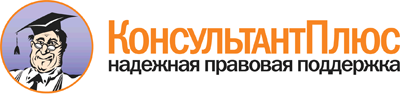 Закон Республики Хакасия от 03.10.2008 N 46-ЗРХ
(ред. от 13.11.2012)
"Об Общественной палате Республики Хакасия"
(принят ВС РХ 23.09.2008)Документ предоставлен КонсультантПлюс

www.consultant.ru

Дата сохранения: 30.04.2013